Exhibit L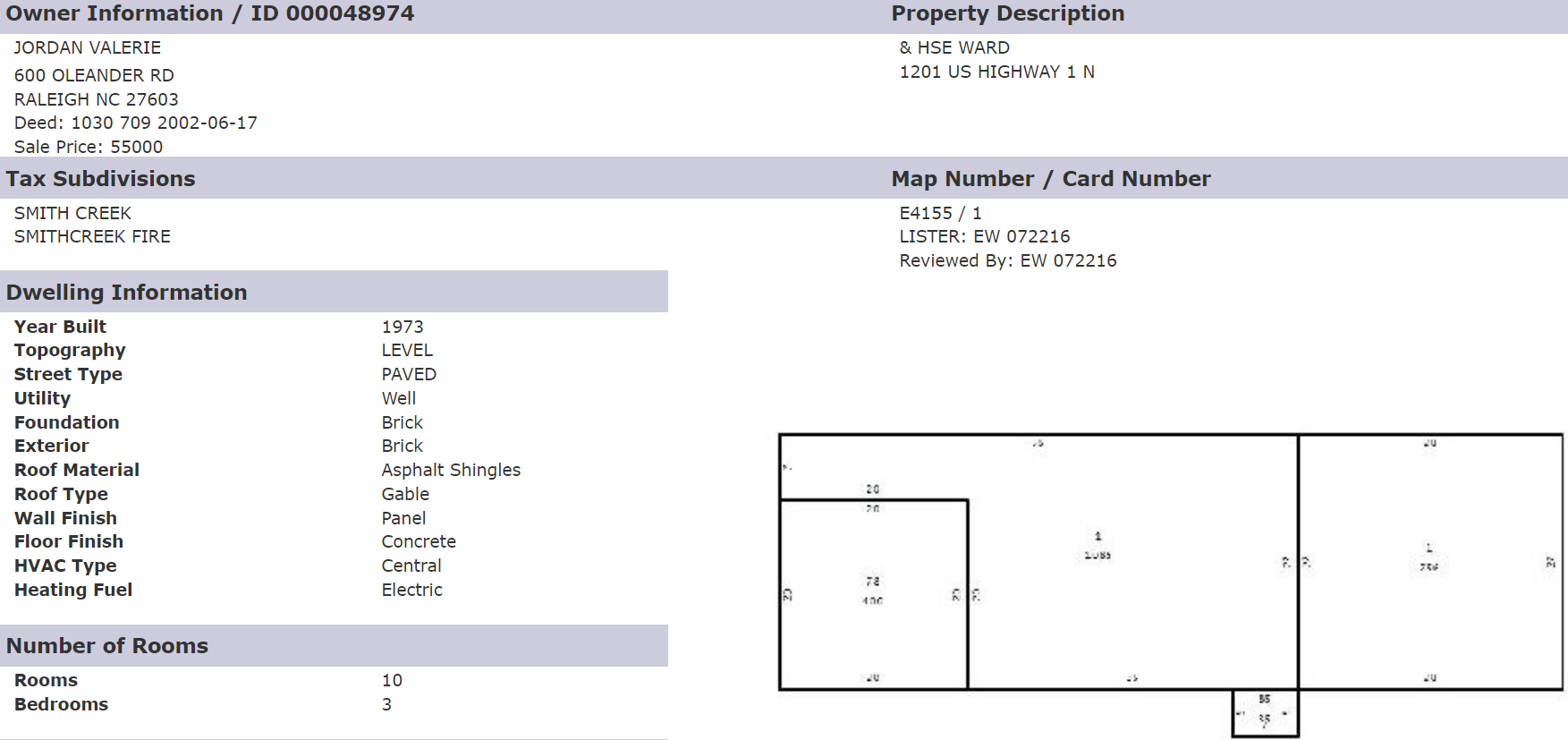 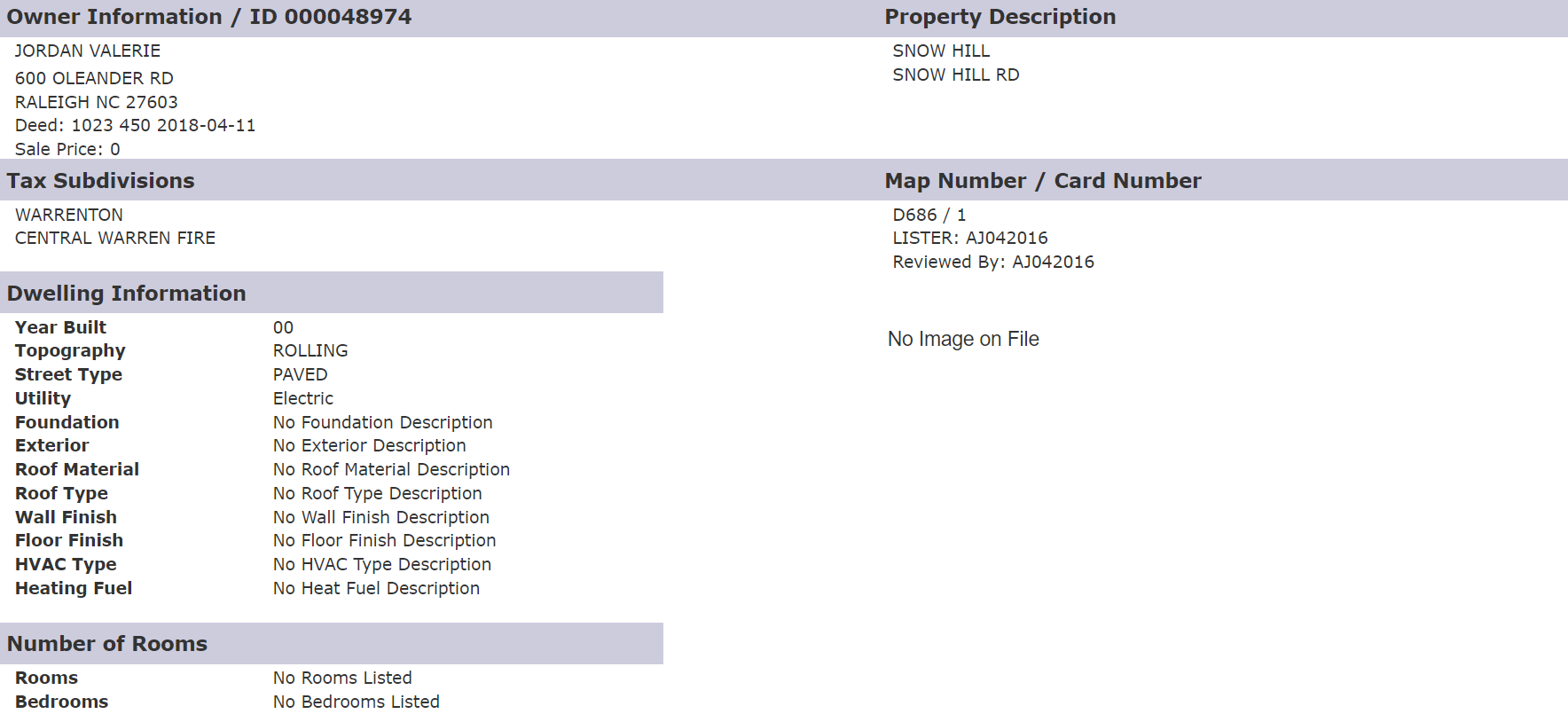 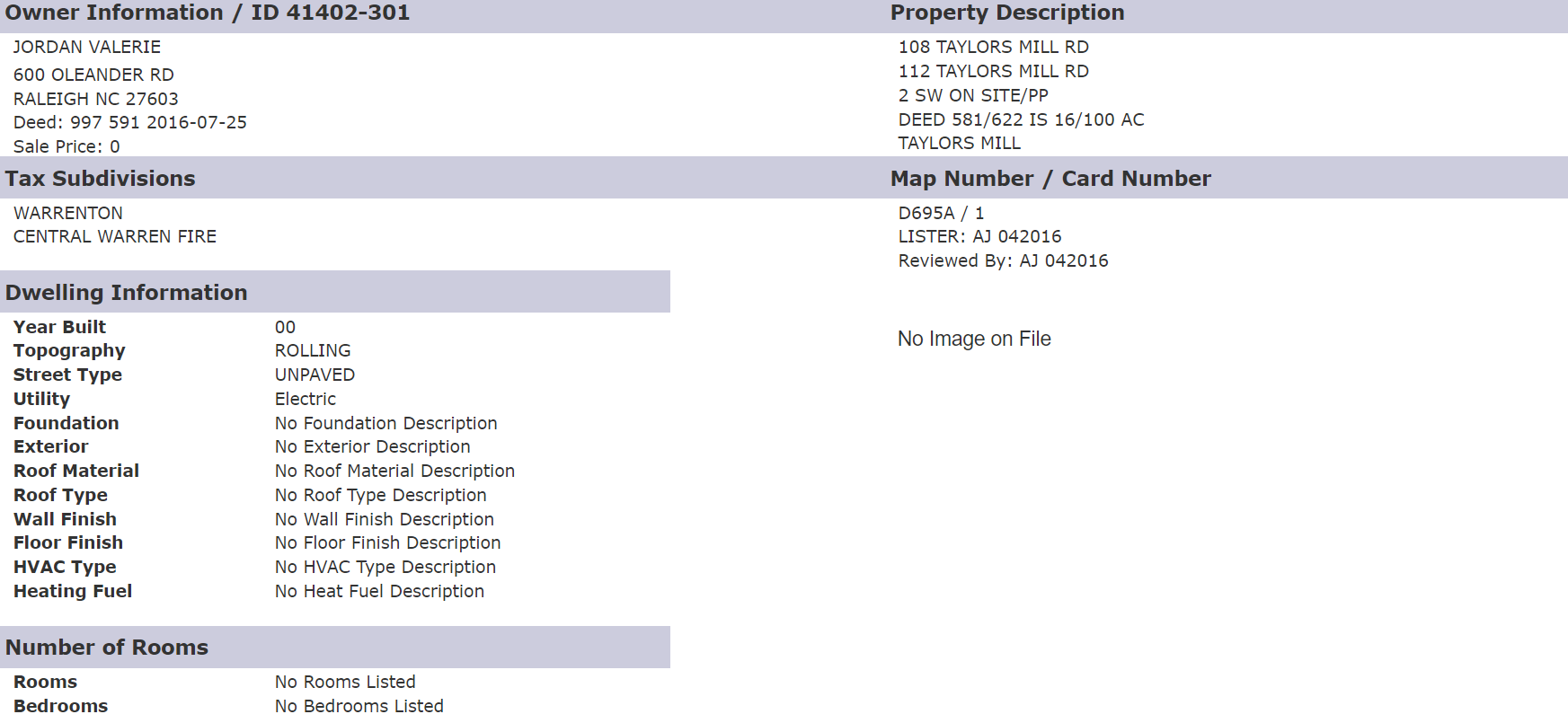 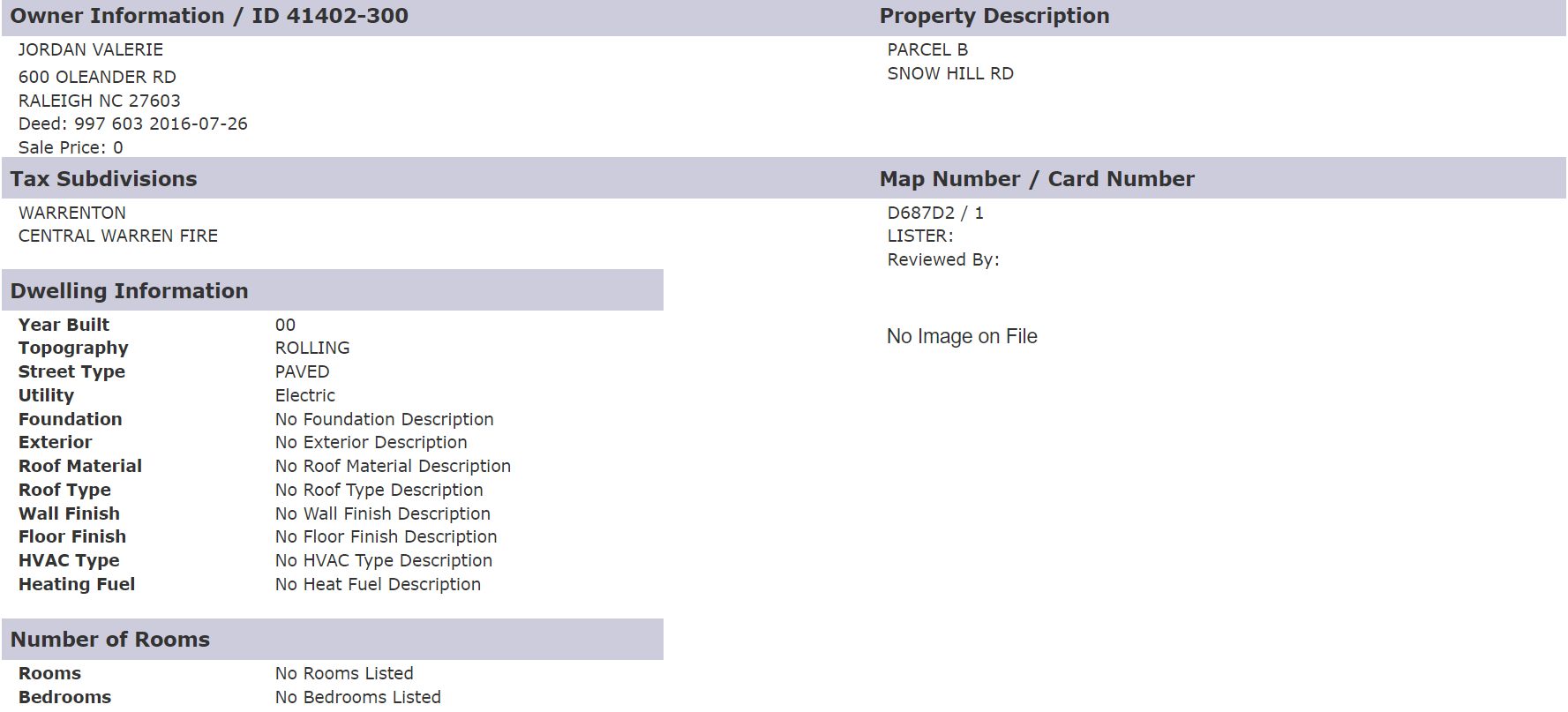 The Below Tax Bills Are the First Years That Jordan Paid Municipal Property Taxes on Each of The Properties. (Warren County Assessor, Accessed 6/23/22). Note the first years she paid taxes on these properties. She did not disclose ownership of these properties until her 2022 SEI.Jordan’s Property in Raleigh County Is Listed as The Mailing Address for Each of The Properties In Warren County. (Warren County Assessor, Accessed 6/23/22)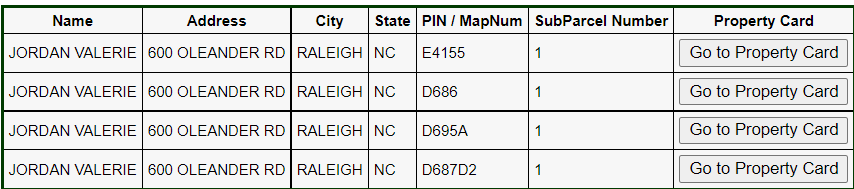 Parcel No. E4-155 2019 Property Tax Bill. (Warren County Assessor, Accessed 6/23/22)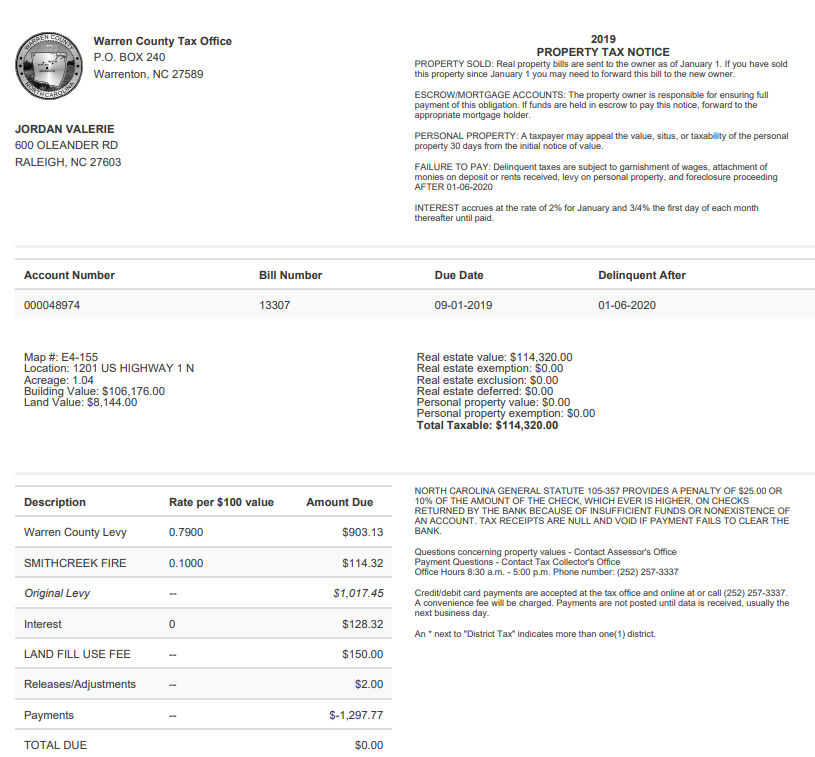 (Warren County Assessor, Accessed 6/23/22)Parcel No. D6-86 2019 Property Tax Bill. (Warren County Assessor, Accessed 6/23/22)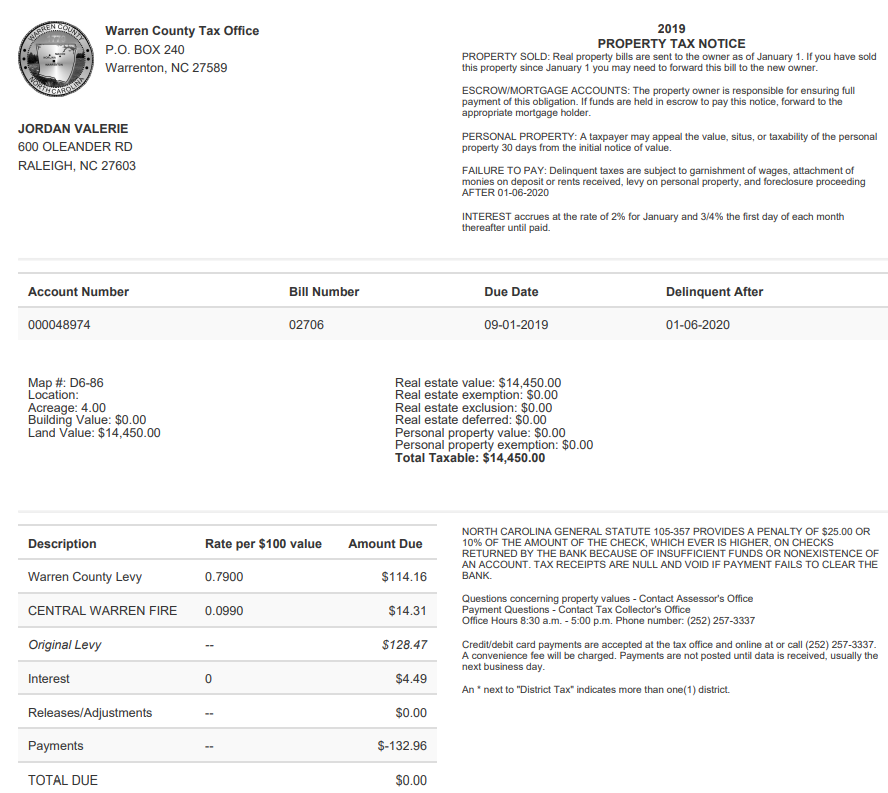 (Warren County Assessor, Accessed 6/23/22)Parcel No. D6-95A 2017 Property Tax Bill. (Warren County Assessor, Accessed 6/23/22)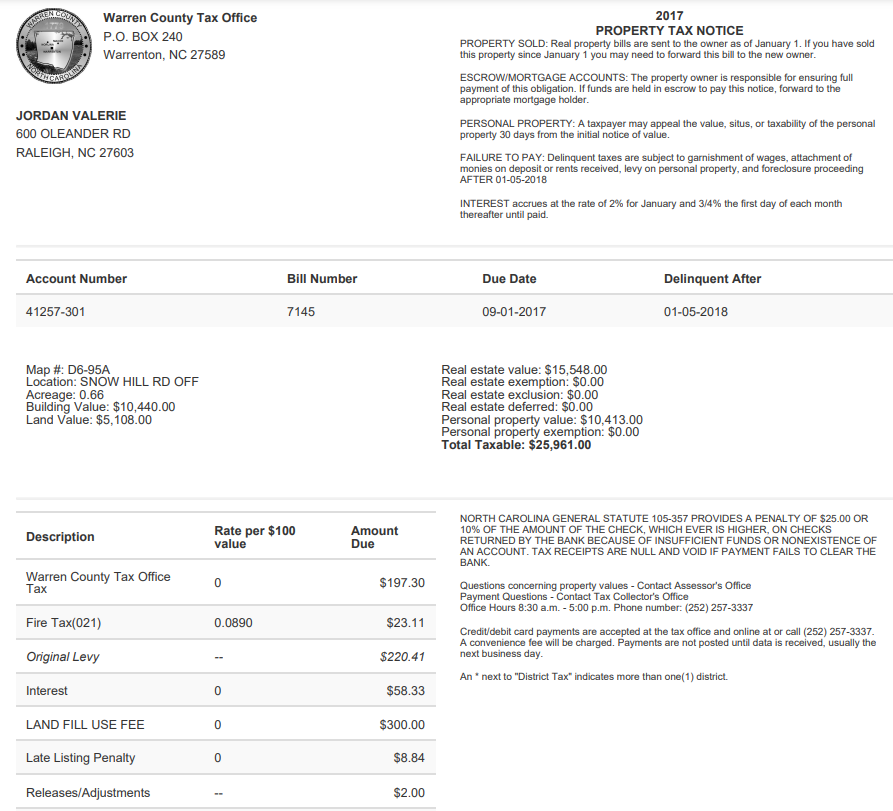 (Warren County Assessor, Accessed 6/23/22)Parcel No. D6-87-D2 2019 Property Tax Bill. (Warren County Assessor, Accessed 6/23/22)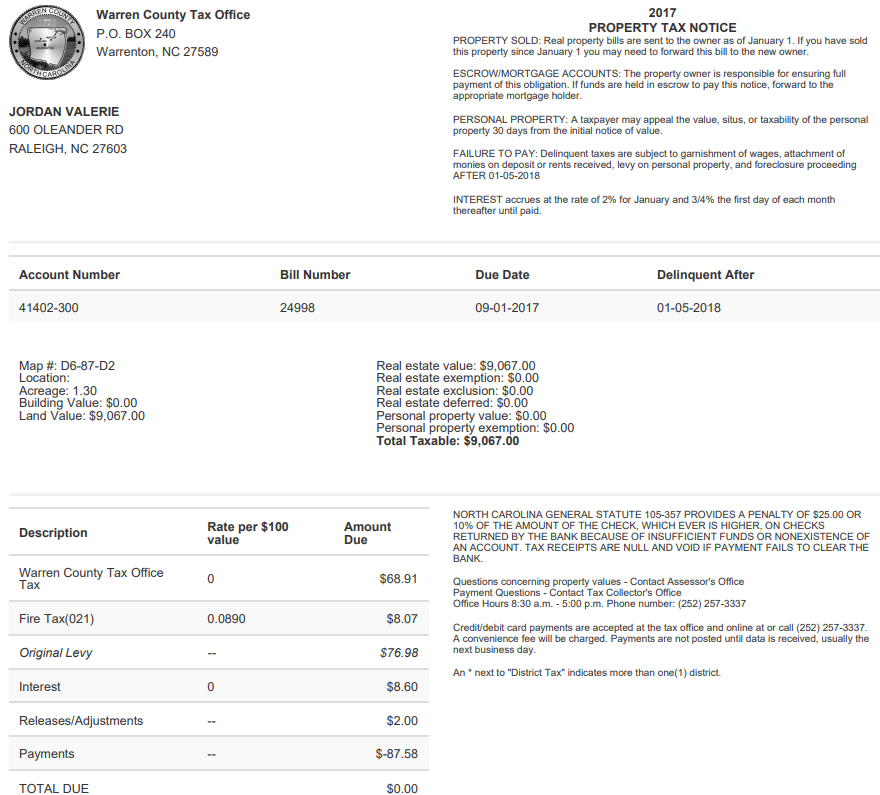 (Warren County Assessor, Accessed 6/23/22)